CHAPTER 5 – PHOTOSYNTHESISDiscussion topicDiscuss the connection between photosynthesis and some human food like eggs, meat, cheese. Also, from the perspective of photosynthesis, show the relationship between the food and the carbon cycle and the sun.This work is copyrighted under the cc.by 4.0 license and was created by M.F. Sega as part of the ALG grant 18. 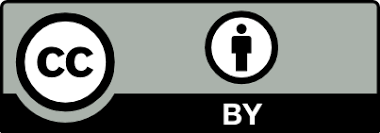 